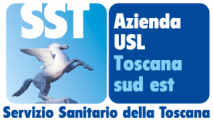 Azienda USL TSE Aggiornamento quotidiano dati CovidProvincia di Arezzo Report del giorno 20 marzo 2022 Intervallo di riferimento: dalle ore 24 del 18 marzo alle ore 24 del 19 marzo  2022Aggiornamento sul grado di utilizzo di posti letto di degenza ordinaria per pazienti ricoverati esclusivamente per sintomatologia Covid:Trend ultima settimana sul grado di utilizzo di posti letto di degenza per pazienti ricoverati esclusivamente per sintomatologia Covid:Aggiornamento sui ricoveri di degenza ordinaria per pazienti ricoverati non per sintomatologia covid ma per altre patologie e risultati positivi al momento del ricovero.Numero di persone guarite nel periodo di riferimento nelle rispettive provincieNumero di tamponi effettuati nel periodo di riferimento per cittadini residenti nelle rispettive provincieNumero di tamponi risultati positivi effettuati nel periodo di riferimento per cittadini residenti nelle rispettive provincieNumero di tamponi risultati positivi effettuati nel periodo di riferimento per cittadini residenti nelle rispettive provincie. Distribuzione per classi di età.Numero di tamponi risultati positivi effettuati nel periodo di riferimento per cittadini residenti nei Comuni dell’Area Vasta Sud Est. Distribuzione per Comune di residenza nella provincia di ArezzoNumero di persone prese in carico dalla ASL TSE per positività al COVID nelle rispettive provincie.Numero di persone classificate come “contatti stretti” nelle rispettive provincieTotale Posti letto occupatiNoteArezzo Pazienti ricoverati in Bolla Covid San Donato Arezzo21Dei pazienti ricoverati in bolla covid circa il 60 % non è vaccinato, circa il 40% è vaccinato con 1 dose o con 2 dosi da più di 120 giorni.TI Covid San Donato Arezzo1Paziente vaccinato  con gravi patologie pregresse Grosseto Bolla Covid Misericordia Grosseto18Dei pazienti ricoverati in bolla covid circa il 60 % non è vaccinato, circa il 40% è vaccinato con 1 dose o con 2 dosi da più di 120 giorni.TI Covid Misericordia Grosseto0Provincia Lunedì14 marMartedì15 marMercoledì16 marGiovedì17 marVenerdì 18 mar Sabato19 marSabato20 mar Arezzo 18 25 24 23 26 22 22Grosseto 2424 2419 1918 18Totale ASL  42  49 48 42  45  40 40Lunedì14 marMartedì15 marMercoledì16 marGiovedì17 marVenerdì18 mar Sabato19 mardomenica 20 marOspedale San Donato (AR)10111616131313Ospedale La Gruccia (AR)8675466OspedaleMisericordia (GR)3346699Ospedale  Nottola (SI)8776677Ospedale Campostaggia (SI)0111333Ospedale Orbetello (Gr)3322222ProvinciaNumero di Persone GuariteArezzo423Siena414Grosseto321Totale1158ProvinciaTamponi molecolariTamponi AntigeniciTotale TamponiArezzo46417062170Siena83715532390Grosseto43611261562Totale173743856122Asl TSE1342Provincia di Arezzo421Provincia di Siena441Provincia di Grosseto347Extra USL133Provincia0-1819-3435-4950-6465-79Over 80Non disponibileArezzo66598281533347Grosseto72417976431620Siena103558990402935ASL TSE24115525024713674102Comune Tamponi positivi Anghiari2Arezzo134Badia Tedalda3Bibbiena11Bucine24Capolona9Caprese Michelangelo1Castel Focognano2Castel San Niccolò2Castelfranco Piandiscò6Castiglion Fibocchi2Castiglion Fiorentino27Cavriglia11Chiusi Della Verna1Civitella In Val Di Chiana7Cortona24Foiano Della Chiana7Laterina Pergine Valdarno5Loro Ciuffenna12Lucignano1Marciano Della Chiana5Monte San Savino9Montemignaio2Monterchi1Montevarchi39Ortignano Raggiolo1Pieve Santo Stefano7Poppi10Pratovecchio-Stia3San Giovanni Valdarno15Sansepolcro18Sestino1Subbiano7Talla1Terranuova Bracciolini11ProvinciaNumero di Persone prese in caricoArezzo4897Siena4918Grosseto3467Totale13282ProvinciaNumero di Persone prese in caricoArezzo972Siena1223Grosseto482Totale2677Persone DeceduteOspedale San Donato Arezzo 0Persone DeceduteOspedale Misericordia  Grosseto0